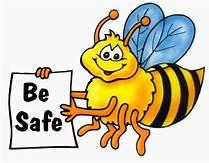 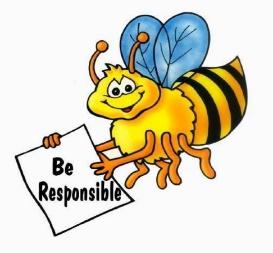 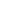 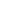 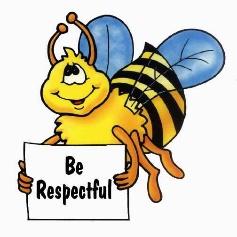 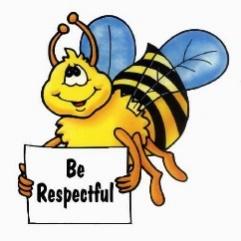 Together Everyone Achieves More